Wintervögel kennenlernen und zählen Mit Interaktiven Online-Anwendungen 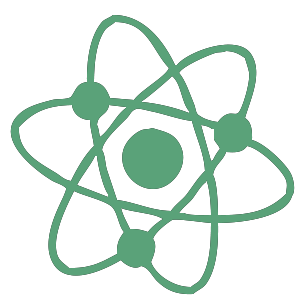 Ulrike BlumensathMit den interaktiven digitalen Angeboten des Naturschutzbundes Deutschland (NABU) lernen die Schüler*innen Stand- und Zugvögel, die sich im Winter in Deutschland aufhalten, zu erkennen und zu unterscheiden. Schließlich können sie diese in ihrer Umgebung beobachten und bei der „Schulstunde der Wintervögel“ (Naturschutzjugend NAJU im NABU) oder der „Stunde der Wintervögel“ (NABU) zählen. ZUORDNUNG ZU DEN STANDARDSHINWEISE Die Gestaltung einer nachhaltigen Entwicklung gehört als Antwort auf die Herausforderungen des globalen Wandels zu den wichtigsten politischen Aufgaben des 21. Jahrhunderts. Sie muss im Grundschulalter beginnen und dieser Baustein trägt dazu bei. Eine Grundvoraussetzung für den Schutz der biologischen Vielfalt ist die Kenntnis von Tier- und Pflanzenarten, das Wissen über ihre Lebensräume und die ökologischen Zusammenhänge. Denn vor dem Ergreifen von Schutzmaßnahmen steht immer die Erfassung der Arten sowie ihrer Häufigkeit bzw. ihrer Abnahme. Einen guten Anlass, Artenkenntnisse zu erwerben, anzuwenden und zu erweitern, bietet die Stunde der Wintervögel, die jedes Jahr im Januar stattfindet. Diese wird seit 2005 vom Landesbund für Vogelschutz in Bayern (LBV) veranstaltet und seit 2011 vom Naturschutzbund Deutschland (NABU) für das übrige Deutschland vorgenommen. Mit der Stunde der Wintervögel sammeln die Initiatoren Daten über das Verhalten der Vögel, die sich im Winter in Deutschland und Österreich aufhalten. Dazu zählen die Auswirkungen der Winterfütterung von Vögeln, Folgen des Klimawandels und die Bestandsentwicklung der Arten. Die Aktion dient auch dazu, Öffentlichkeitsarbeit für den Vogelschutzgedanken zu betreiben und Kenntnisse über die heimische Vogelwelt zu erhöhen.Gezählt wird die maximale, zum gleichen Zeitpunkt beobachtete Anzahl einer Art während des Beobachtungszeitraums. Erfasst wird im Garten, auf dem Balkon, in einem Park oder einer Grünanlage. In den letzten Jahren wurde der Zeitraum auf mehrere Tage erweitert.BAUSTEINE FÜR DEN UNTERRICHT                              Literatur, Links und EMPFEHLUNGENInformationen zu den unterrichtsbausteinen Standards im Basiscurriculum Medienbildungmediale Informationsquellen […] nutzen (D)Informationen [...] auswählen und […] ordnen (D)mediale Werkzeuge altersgemäß für die Zusammenarbeit und den Austausch von Informationen in Lernprozessen nutzen (D)Standards im FachMedien (z. B. Karten und Tabellen) zielgerichtet zur Informationsentnahme nutzen (C)ein Vorhaben durchführen (C)Materialien, Instrumente, Geräte, Apparate und Medien selbstständig und zielgerichtet auswählen und nutzen (C)Thema / SchwerpunktMethode und InhaltMaterialien und TippsStandvögel und ihr Futter am FutterhausDie Schüler*innen betrachten das Video einmal zusammenhängend und dann mit kurzen Stopps zum Schreiben. Sie notieren in einer Tabelle: Welche Vogelarten werden vorgestellt? Was fressen diese Vögel gern am Futterhaus? Lernvideo: https://s.bsbb.eu/7n Wintervogel-Schaubild: https://s.bsbb.eu/7oArbeitsblatt 1: https://s.bsbb.eu/7y Lösung zum Arbeitsblatt 1: https://s.bsbb.eu/7z Steckbrief einer Vogelart 
erstellenDie Schüler*innen erstellen einen Steckbrief zu einer Vogelart. Sie notieren zu ihrem Vogel: (1) Größe, (2) Aussehen, (3) Wo ist der Vogel zu finden?, (4) Stand- oder Zugvogel?, (5) Nahrung.Folgende 15 Wintervogelarten (Standvogelarten) findet man in den Portraits (unterstrichene Arten erweitern jene aus dem Lernvideo): Haussperling, Kohlmeise, Rabenkrähe, Ringeltaube, Rotkehlchen, Amsel, Blaumeise, Kleiber, Grünfink, Buchfink, Buntspecht, Eichelhäher, Elster, Feldsperling, GimpelVogelporträts: https://s.bsbb.eu/7p Arbeitsblatt 2: https://s.bsbb.eu/80 Die Vogelporträts können auch durch Teams oder Gruppen erstellt werden. Um diese zusammenzustellen bieten sich Lose mit den 15 Vogelarten in entsprechender Anzahl an.Online: Festigung der Standvogelarten und QuizDie Schüler*innen lernen die Vogelarten mit dem Vogeltrainer und testen, ob sie die Vögel sicher erkennen.interaktiver Vogeltrainer:  https://s.bsbb.eu/7qVogelquiz: https://s.bsbb.eu/7r   Teilnahme an der Schul-stunde der WintervögelMit Kindern Vögel kennenlernen und beobachten: Aktion „Schulstunde der Wintervögel“ (Naturschutzjugend im NABU (NAJU)). Die Klasse übt, wie richtig gezählt wird (Anleitung im Flyer). Für eine Stunde werden die Wintervögel an einem ausgewählten Beobachtungsort gezählt. Die Ergebnisse werden gemeldet.Informationen und Anleitung für die „Schulstunde der Wintervögel“: https://s.bsbb.eu/7sFlyer mit Zählhilfe zum Ausdrucken: https://s.bsbb.eu/7tweitere NAJU-Downloads zur „Schulstunde der Wintervögel“: https://s.bsbb.eu/7v  Meldung der Ergebnisseonline: https://s.bsbb.eu/7wper Post/Anruf: https://s.bsbb.eu/7sAuswertungEinblick in die Ergebnisse mittels einer interaktiven Karte mit Teilnehmer*innenzahlen und den bundesweiten Vogeldateninteraktive Karte: https://s.bsbb.eu/7u Zuordnung zu den Standards des Basiscurriculums SprachbildungEinzelinformationen aus medial vermittelten Texten (z. B. Hörbuch, Film) aufgabengeleitet ermitteln und wiedergeben (D)aus Texten gezielt Informationen ermitteln (z. B. Fakten, Ereignisse, Themen) (D)Zuordnung zu den übergreifenden ThemenNachhaltige Entwicklung/Lernen in globalen ZusammenhängenNABU. Die Ergebnisse der Aktion. https://www.nabu.de/tiere-und-pflanzen/aktionen-und-projekte/stunde-der-wintervoegel/ergebnisse/21784.html (abgerufen: 12.01.2020).NABU. Schau mal, wer da fliegt – Lern-Video zur Vogelbestimmung, Teil 3: Wintervögel. https://www.nabu.de/tiere-und-pflanzen/aktionen-und-projekte/stunde-der-wintervoegel/voegel-bestimmen/23734.html (abgerufen: 12.01.2020).NABU. Vogeltrainer Wintervögel. https://vogeltrainer.nabu.de/wintervoegel (abgerufen: 12.01.2020).NABU. Vogeltrainer Wintervögel: Allgemeines Quiz. https://vogeltrainer.nabu.de/grosses-quiz (abgerufen: 12.01.2020).NABU. Von Amsel bis Zaunkönig: 35 typische Wintervögel auf einen Blick (Vogelporträts). https://www.nabu.de/tiere-und-pflanzen/aktionen-und-projekte/stunde-der-wintervoegel/vogelportraets/index.html (abgerufen: 12.01.2020).NABU. Winterliche Snackbar: Er frisst was? (Wintervogelschaubild). https://www.nabu.de/imperia/md/content/nabude/vogelschutz/sdw/161213-nabu-wintervoegelschaubild-print.pdf (abgerufen: 12.01.2020).NAJU. Schulstunde der Wintervögel. https://www.naju.de/f%C3%BCr-kinder/schulstunde-der-winterv%C3%B6gel (abgerufen: 12.01.2020).NAJU. Schulstunde der Wintervögel: Flyer mit Zählhilfe. https://www.naju.de/app/download/14225383133/Wintervoegel_Flyer+mit+Z%C3%A4hlkarte.pdf?t=1575282632 (abgerufen: 12.01.2020).NAJU. Weitere Downloads zur Schulstunde der Wintervögel. https://www.naju.de/service/publikationen-und-downloads/#4.%20Schulstunde%20der%20Winterv%C3%B6gel (abgerufen: 12.01.2020).NABU. Stunde der Gartenvögel sowie weitere Downloads zur Vogelbestimmung. https://www.nabu.de/tiere-und-pflanzen/aktionen-und-projekte/stunde-der-gartenvoegel (abgerufen: 06.02.2020).Begleitende Hinweisbroschüre: https://s.bsbb.eu/hinweise Unterrichtsbausteine für alle Fächer im Überblick: https://s.bsbb.eu/ueberblick Tutorials zu den in den Unterrichtsbausteinen genutzten digitalen Tools: https://s.bsbb.eu/tools